Дошкольные группы МОУ Отрадновской сош приняли участие в акции «Территория здоровья», организованной Центром «Гармония». 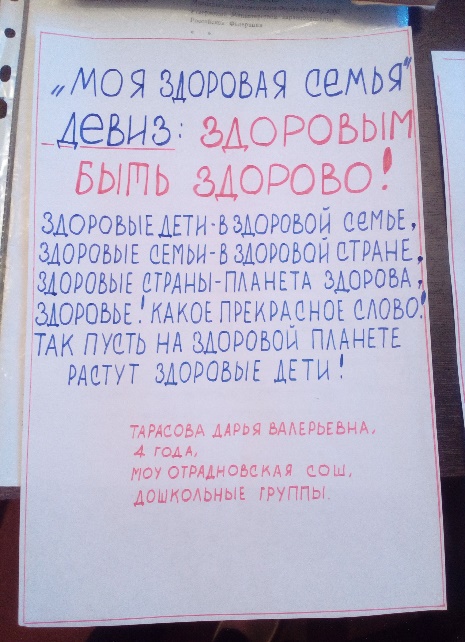 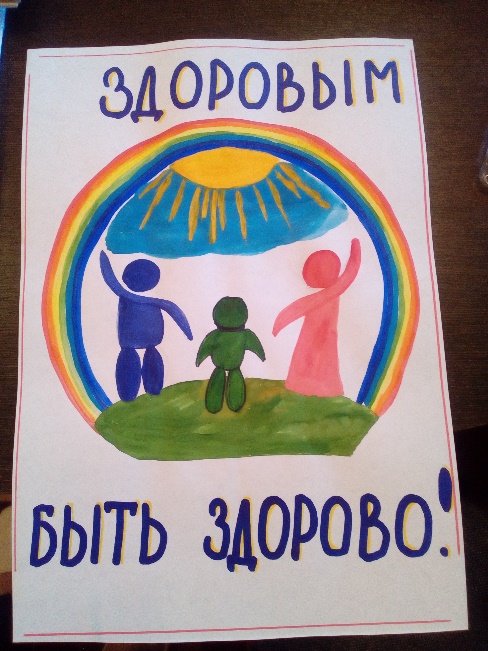 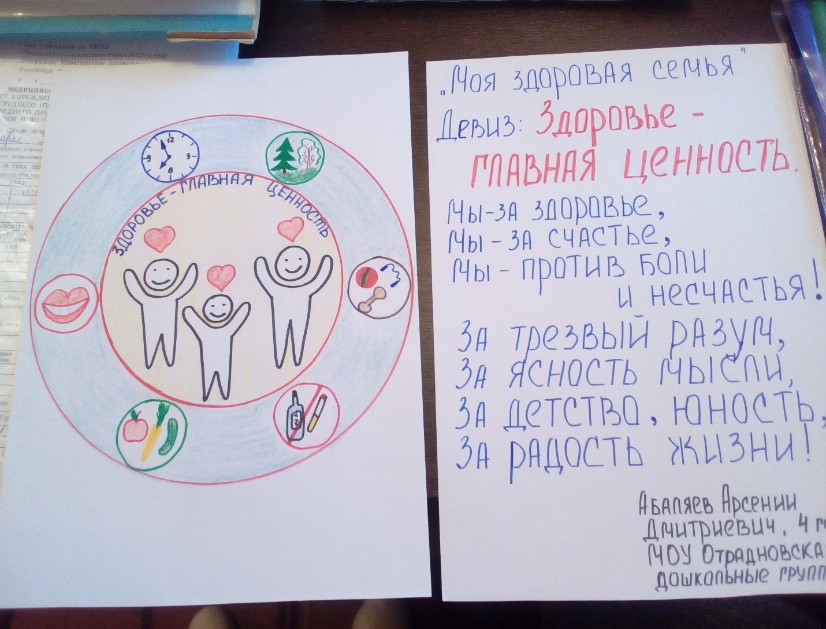 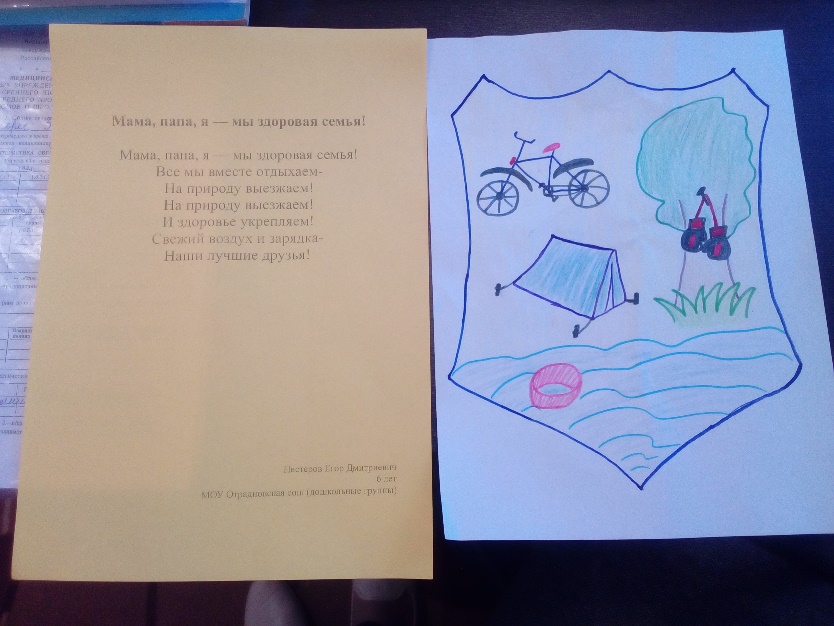 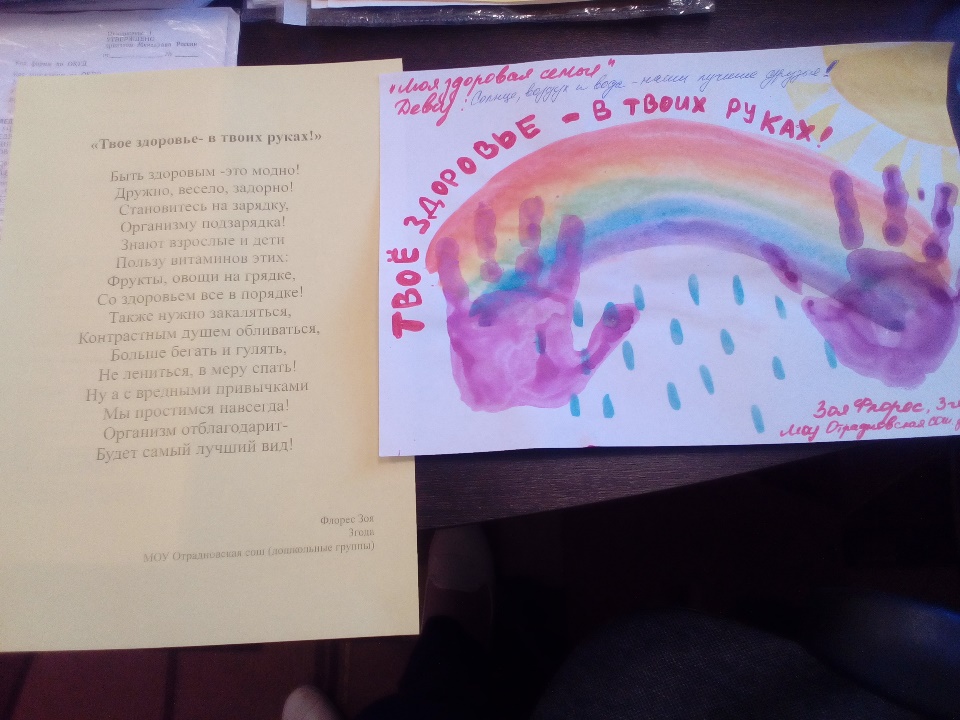 